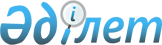 Об утверждении квалификационных требований, предъявляемых при лицензировании деятельности по организации строительства жилых зданий за счет привлечения денег дольщиков
					
			Утративший силу
			
			
		
					Постановление Правительства Республики Казахстан от 17 июня 2010 года № 607. Утратило силу постановлением Правительства Республики Казахстан от 4 декабря 2012 года № 1530      Сноска. Утратило силу постановлением Правительства РК от 04.12.2012 № 1530 (вводится в действие по истечении двадцати одного календарного дня после первого официального опубликования).      Сноска. Заголовок в редакции постановления Правительства РК от 25.01.2012 № 164 (вводится в действие по истечении 21 календарного дня после первого официального опубликования, но не ранее 30.01.2012).      В соответствии с законами Республики Казахстан от 11 января 2007 года "О лицензировании" и от 7 июля 2006 года "О долевом участии в жилищном строительстве" Правительство Республики Казахстан ПОСТАНОВЛЯЕТ:



      1. Утвердить прилагаемые:



      1) исключен постановлением Правительства РК от 25.01.2012  № 164(вводится в действие по истечении 21 календарного дня после первого официального опубликования, но не ранее 30.01.2012).



      2) квалификационные требования, предъявляемые при лицензировании деятельности по организации строительства жилых зданий за счет привлечения денег дольщиков.

      Сноска. Пункт 1 с изменениями, внесенными постановлением Правительства РК от 25.01.2012 № 164 (вводится в действие по истечении 21 календарного дня после первого официального опубликования, но не ранее 30.01.2012).



      2. Признать утратившими силу:



      1) постановление Правительства Республики Казахстан от 18 июля 2007 года № 606 "Об утверждении Правил лицензирования и квалификационных требований к деятельности по организации строительства жилых зданий за счет привлечения денег дольщиков" (САПП Республики Казахстан, 2007 г., № 25, ст. 287);



      2) постановление Правительства Республики Казахстан от 14 апреля 2009 года № 517 "О внесении изменения в постановление Правительства Республики Казахстан от 18 июля 2007 года № 606" (САПП Республики Казахстан, 2009 г., № 19, ст. 171).



      3. Настоящее постановление вводится в действие по истечении двадцати одного календарного дня после первого официального опубликования.      Премьер-Министр

      Республики Казахстан                       К. Масимов

Утверждены          

постановлением Правительства

Республики Казахстан    

от 17 июня 2010 года № 607 

Правила

лицензирования деятельности по организации строительства

жилых зданий за счет привлечения денег дольщиков      Сноска. Правила исключены постановлением Правительства РК от 25.01.2012 № 164(вводится в действие по истечении 21 календарного дня после первого официального опубликования, но не ранее 30.01.2012).

Утверждены         

постановлением Правительства

Республики Казахстан   

от 17 июня 2010 года № 607 

Квалификационные требования,

предъявляемые при лицензировании деятельности

по организации строительства жилых зданий за счет

привлечения денег дольщиков

      1. Настоящие квалификационные требования разработаны в соответствии с Законом Республики Казахстан "О долевом участии в жилищном строительстве" и распространяются на проектные компании, претендующие на получение лицензии по организации строительства жилых зданий за счет привлечения денег дольщиков.



      2. Для получения лицензии по организации строительства жилых зданий за счет привлечения денег дольщиков проектная компания должна соответствовать следующим требованиям:



      на первом этапе:



      1) наличие земельного участка, принадлежащего проектной компании на праве собственности или на праве землепользования;



      2) наличие проектной (проектно-сметной) документации на стадии нулевого цикла строительства с положительным заключением экспертизы;



      3) наличие разрешения на проведение строительно-монтажных работ на нулевой цикл;



      4) наличие договора с банком-агентом;



      5) наличие собственного свободного капитала для строительства жилого здания в размере не менее пятнадцати процентов от стоимости строительства жилого здания или в размере не менее эквивалентной стоимости строительства нулевого цикла.



      Также проектная компания представляет нотариально засвидетельствованные копии документов учредителя, имеющего более пятидесяти процентов уставного капитала в уставном фонде проектной компании, подтверждающие:



      1) наличие опыта возведения жилых зданий, в том числе в качестве заказчика, не менее трех лет;



      2) сдачу в эксплуатацию в установленном законодательством Республики Казахстан порядке не менее ста квартир;



      3) наличие собственного капитала в размере не менее ста тысяч месячных расчетных показателей.



      На первом этапе лицензия на деятельность по организации строительства жилых зданий за счет привлечения денег дольщиков выдается на срок до шести месяцев;



      на втором этапе:



      1) наличие проектной (проектно-сметной) документации объекта строительства с положительным заключением экспертизы;



      2) завершение нулевого цикла застройки жилого здания;



      3) наличие депозитов дольщиков в размере не менее пятнадцати процентов от стоимости строительства жилого здания в банке-агенте, внесенных в соответствии с договорами о долевом участии в жилищном строительстве;



      4) наличие собственного капитала для завершения строительства в полном объеме либо наличие собственного капитала в размере не менее двадцати пяти процентов от стоимости строительства жилого здания и соглашения с инвестором о предоставлении инвестиций, достаточных для завершения строительства;



      5) наличие договора с организацией, оказывающей инжиниринговые услуги в сфере архитектурной, градостроительной и строительной деятельности.



      На втором этапе лицензия на деятельность по организации строительства жилых зданий за счет привлечения денег дольщиков выдается на срок до подписания акта ввода в эксплуатацию жилого здания.

      Сноска. Пункт 2 с изменениями, внесенными постановлением Правительства РК от 25.01.2012 № 164 (вводится в действие по истечении 21 календарного дня после первого официального опубликования, но не ранее 30.01.2012).
					© 2012. РГП на ПХВ «Институт законодательства и правовой информации Республики Казахстан» Министерства юстиции Республики Казахстан
				